NOMINATION FORM"EXCELLENCE IN RANGE MANAGEMENT"South Dakota Section, Society for Range ManagementI. BASIC INFORMATIONCandidates(s) name (s) _________________________________________________________Mailing Address_____________________________________________County_____________Is the candidate willing to sponsor a ranch tour in conjunction with SRM?__________________LAND RESOURCES (ACRES)Native range	Seeded pastures_______________Hayland___________ Cropland	Total Land Acres_____________LIVESTOCK NUMBERSCattle:    Cows	Yearlings	Bulls	Total	Sheep:   Ewes	Lambs	Rams	Total	Horses: Total 	Other: Total	 _____II. Please write a brief reason why this candidate deserves to be awarded the Excellence In Range Management Award: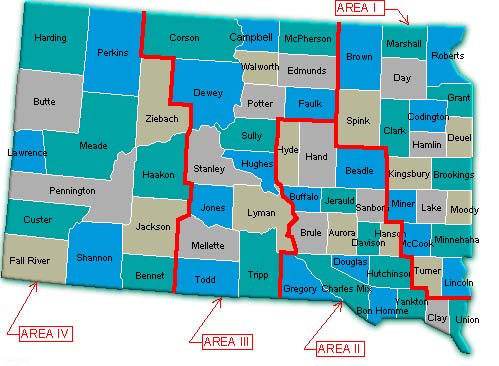 Name, address, and phone number of personand /or agency sponsoring the nominee:___________________________________   ___________________________________	                    ___________________________________         	                    ___________________________________	                                               (Phone No.)*If your nomination is chosen for further review, you will be asked to provide more  detailed information with the assistance of  the producer.	Area: I, II, III IV	   (Circle one)